PLANEJAMENTO 1º ANO MATUTINO E 1°ANO-2 VESPERTINO.PROFESSORA: JULIANA KLEINPERÍODO: DE 26 DE NOVEMBRO A 10 DE DEZEMBRO.  AS ATIVIDADES DESSE PLANEJAMENTO DEVERÃO SER REALIZADAS NAS FOLHAS E ENTREGUES NA ESCOLA.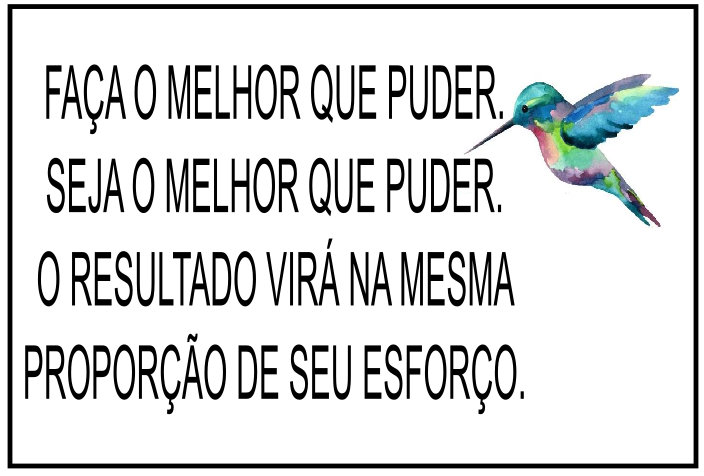 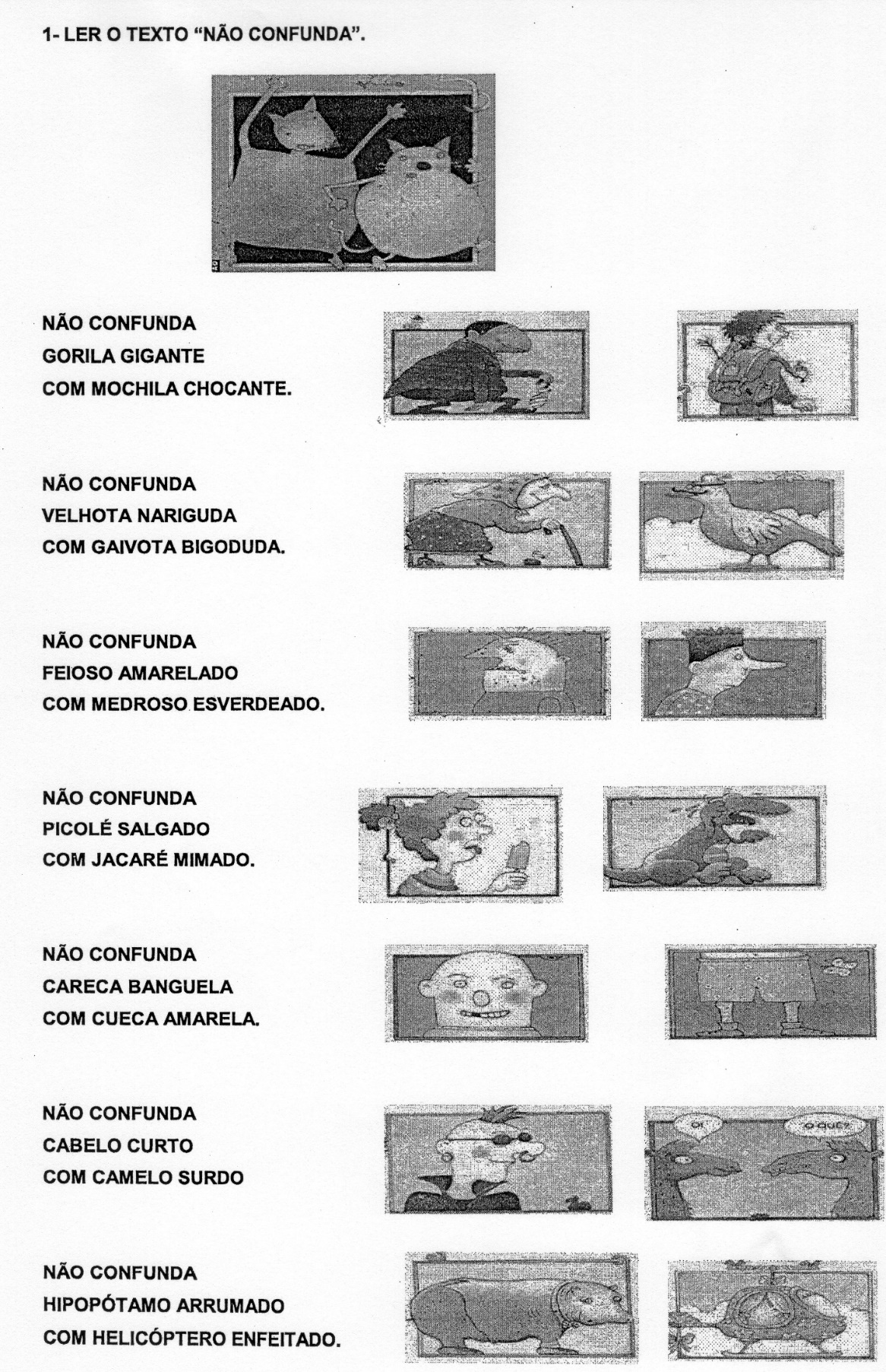 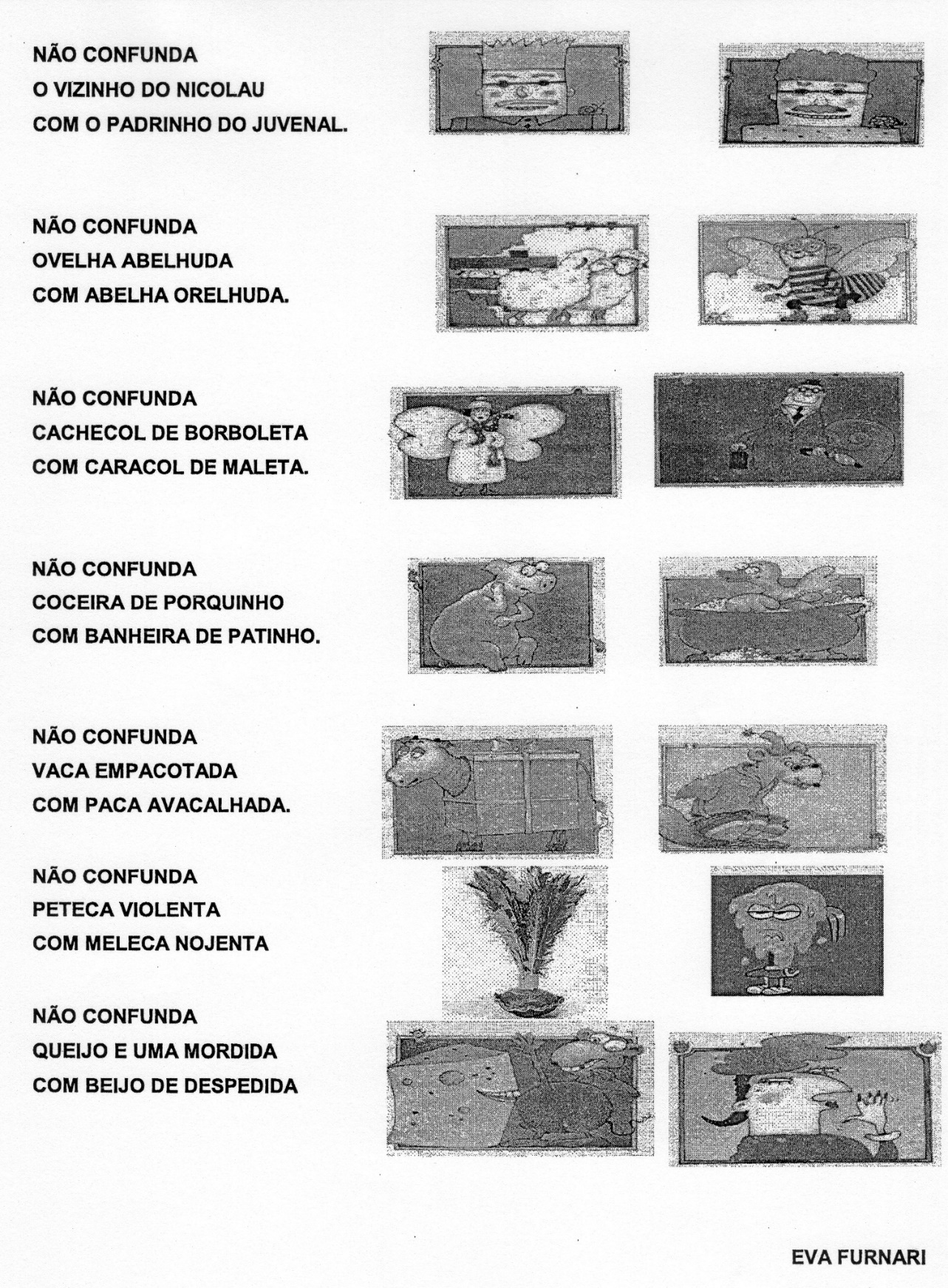 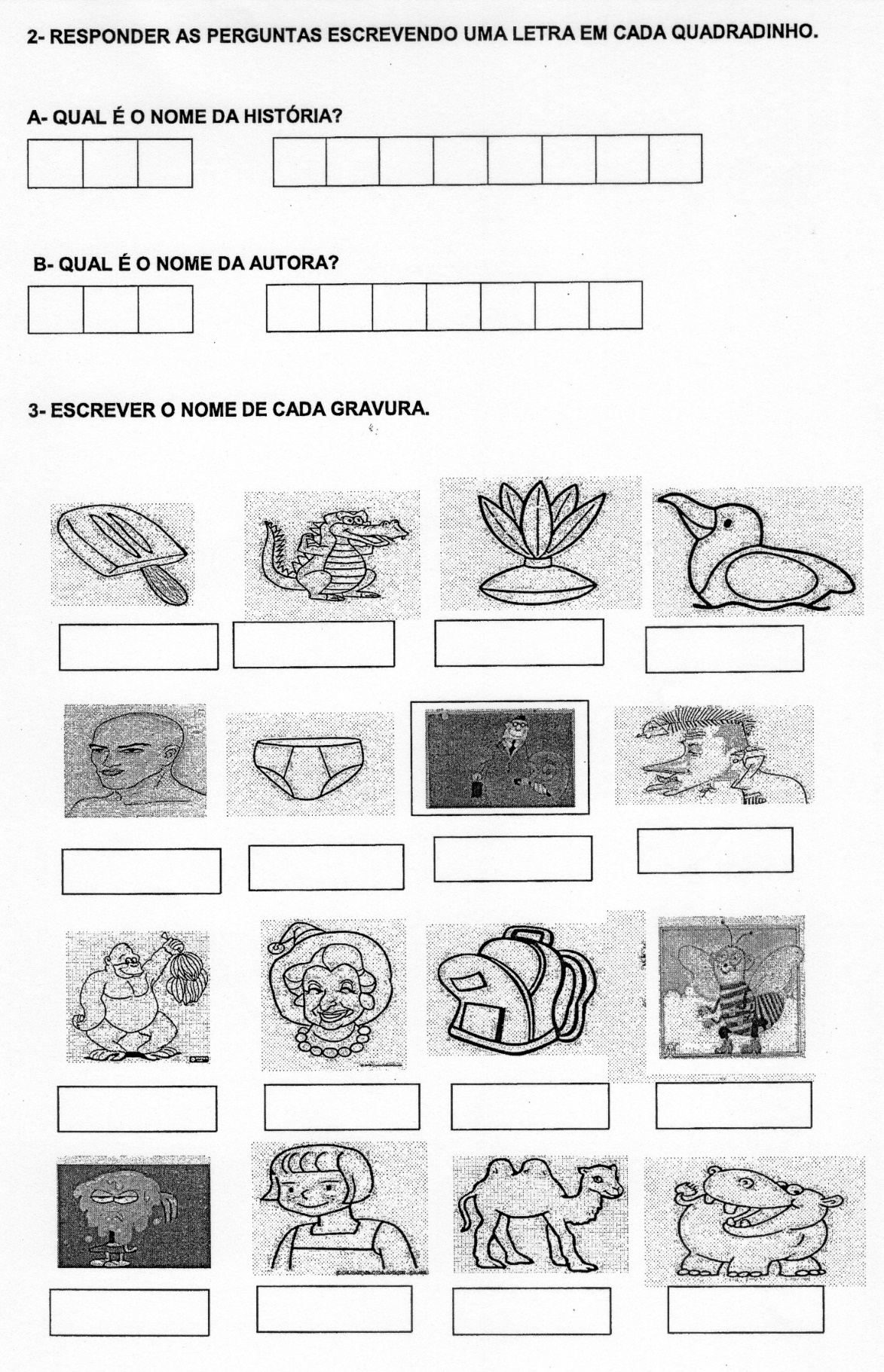 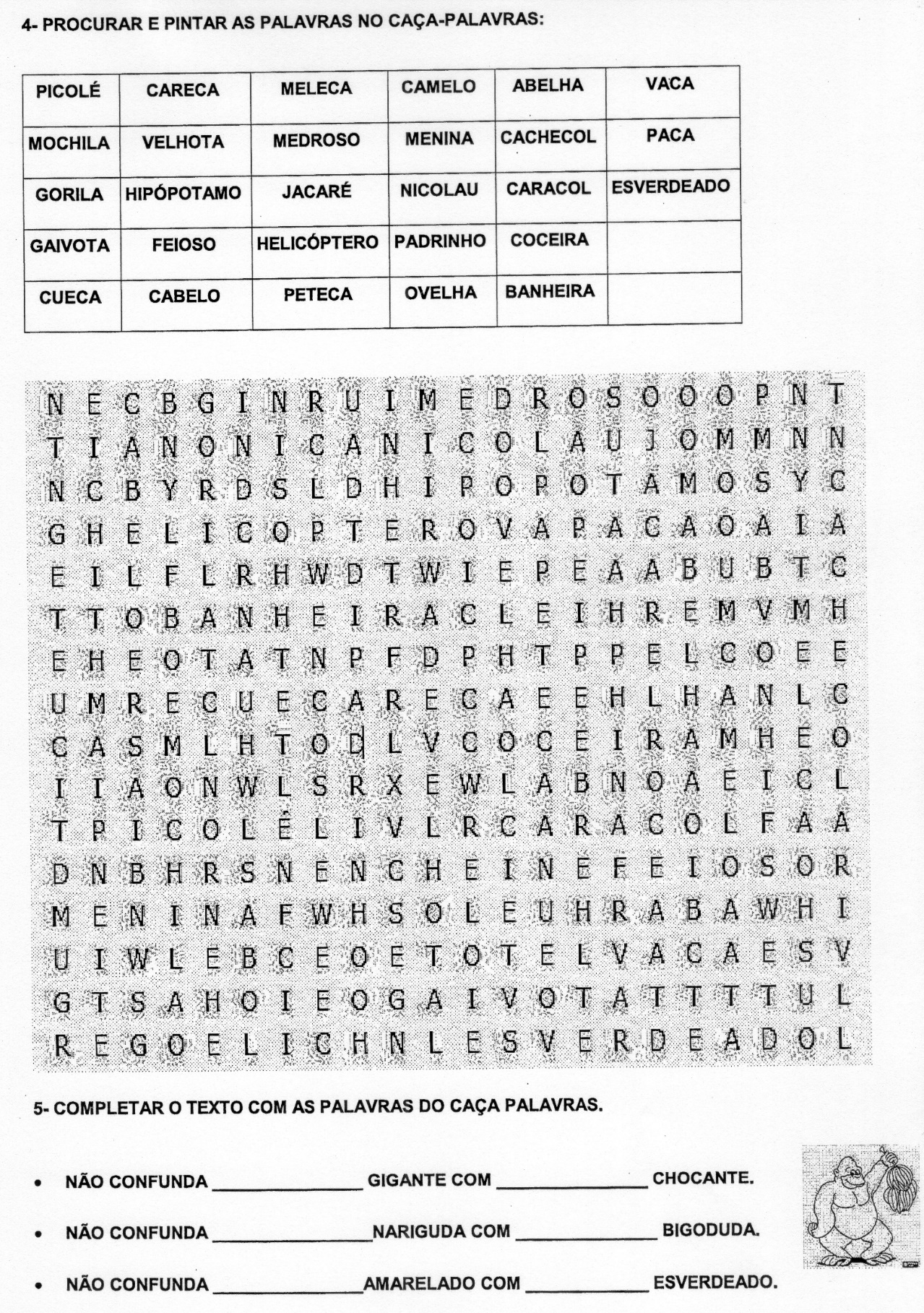 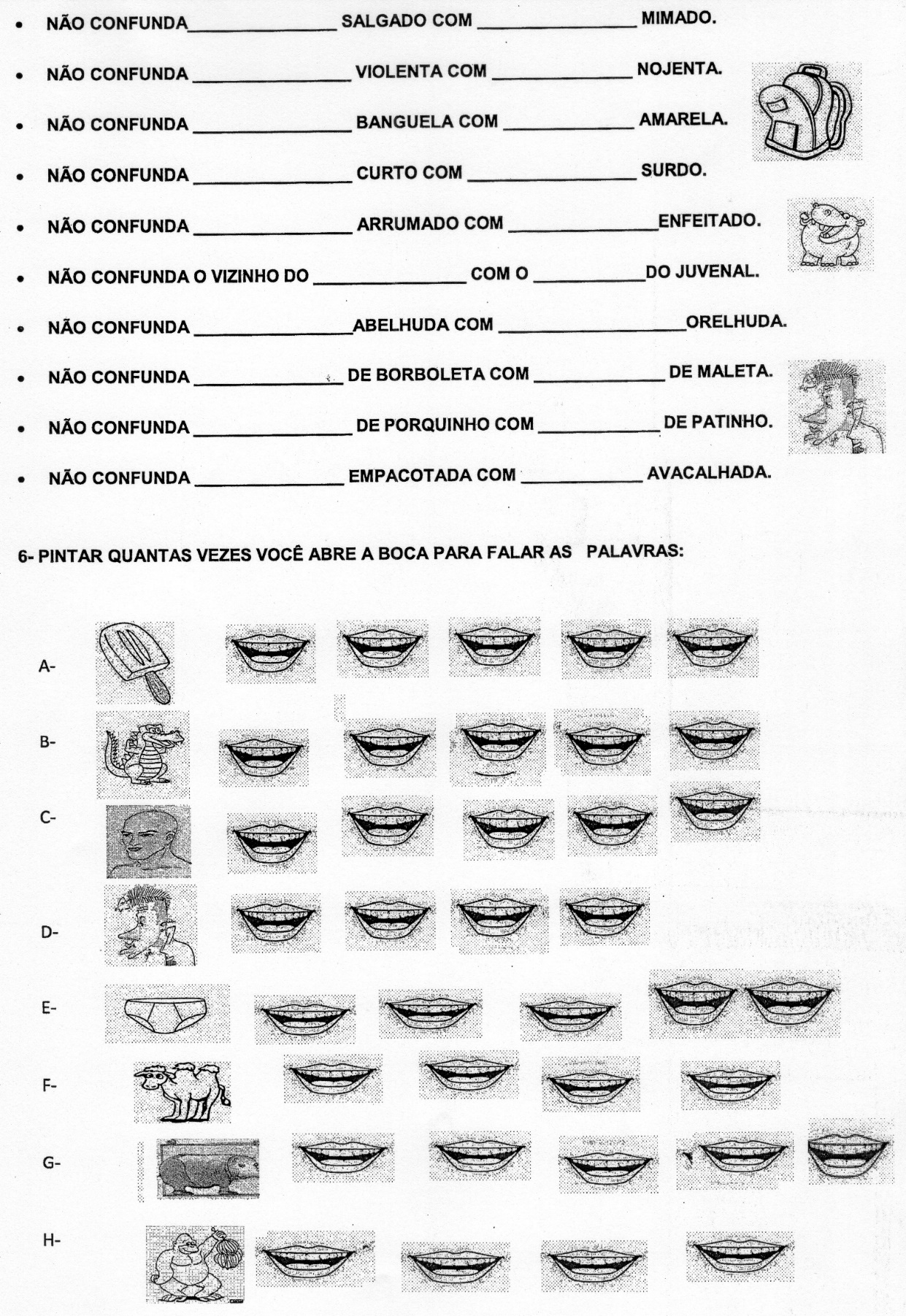 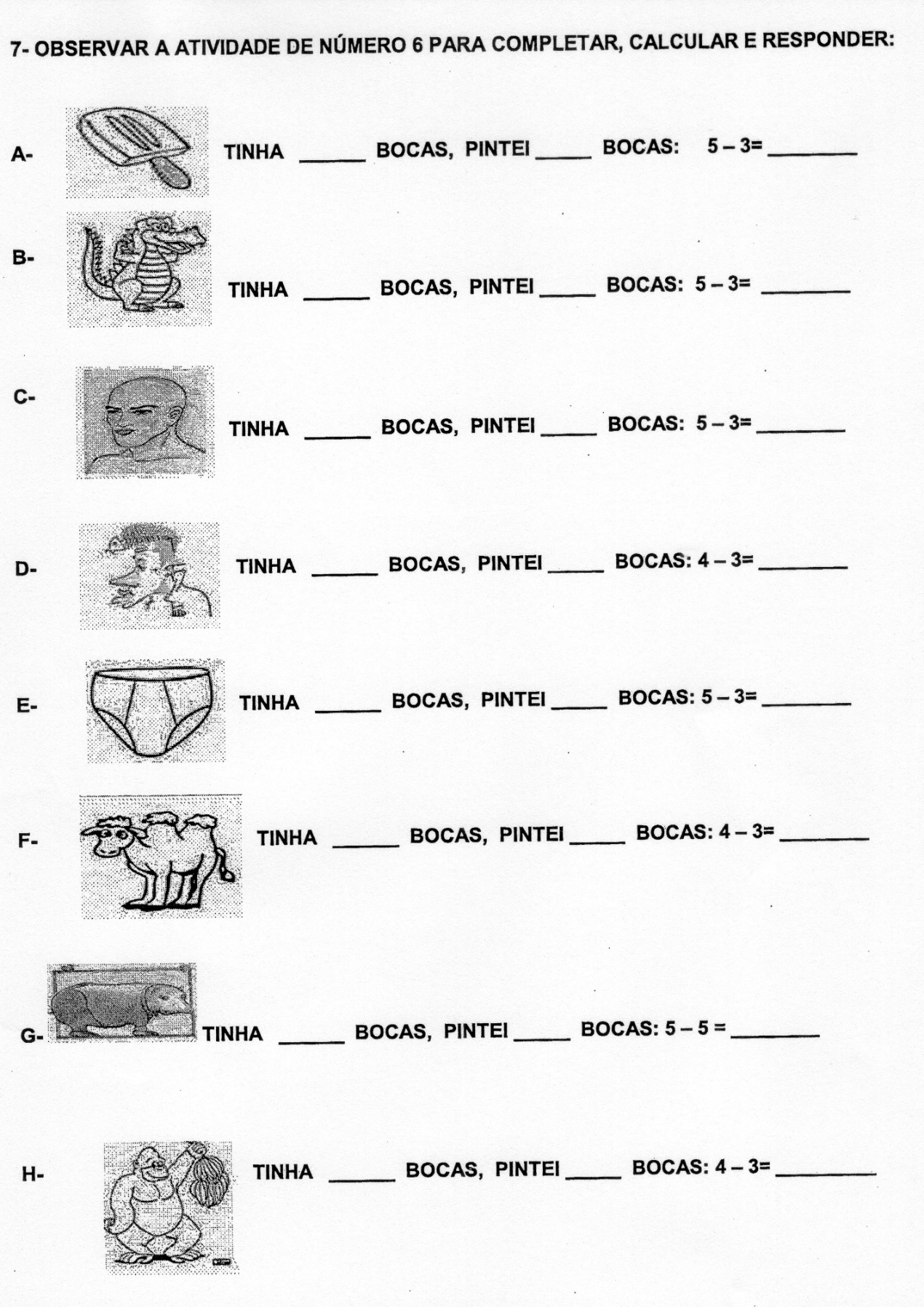 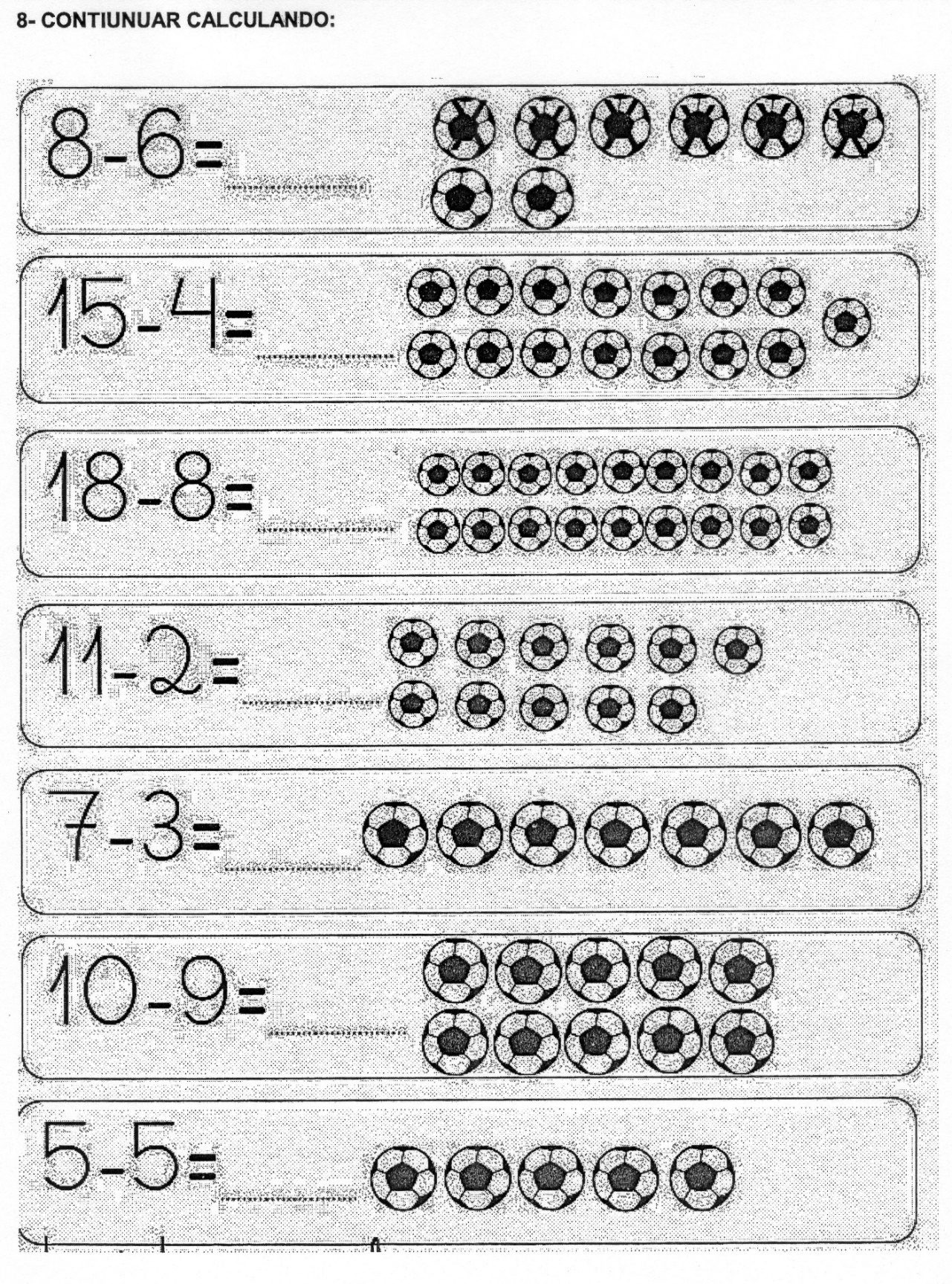 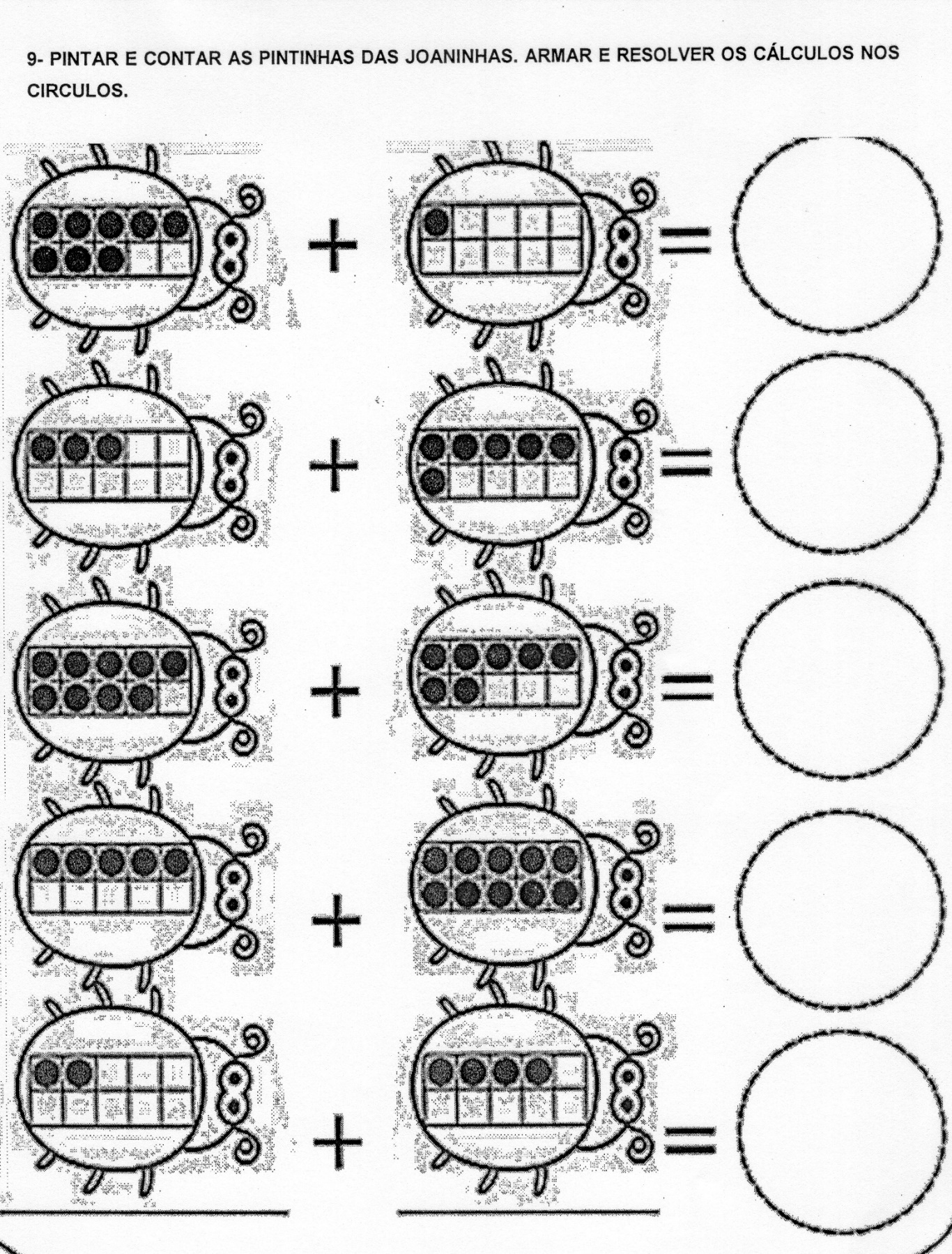 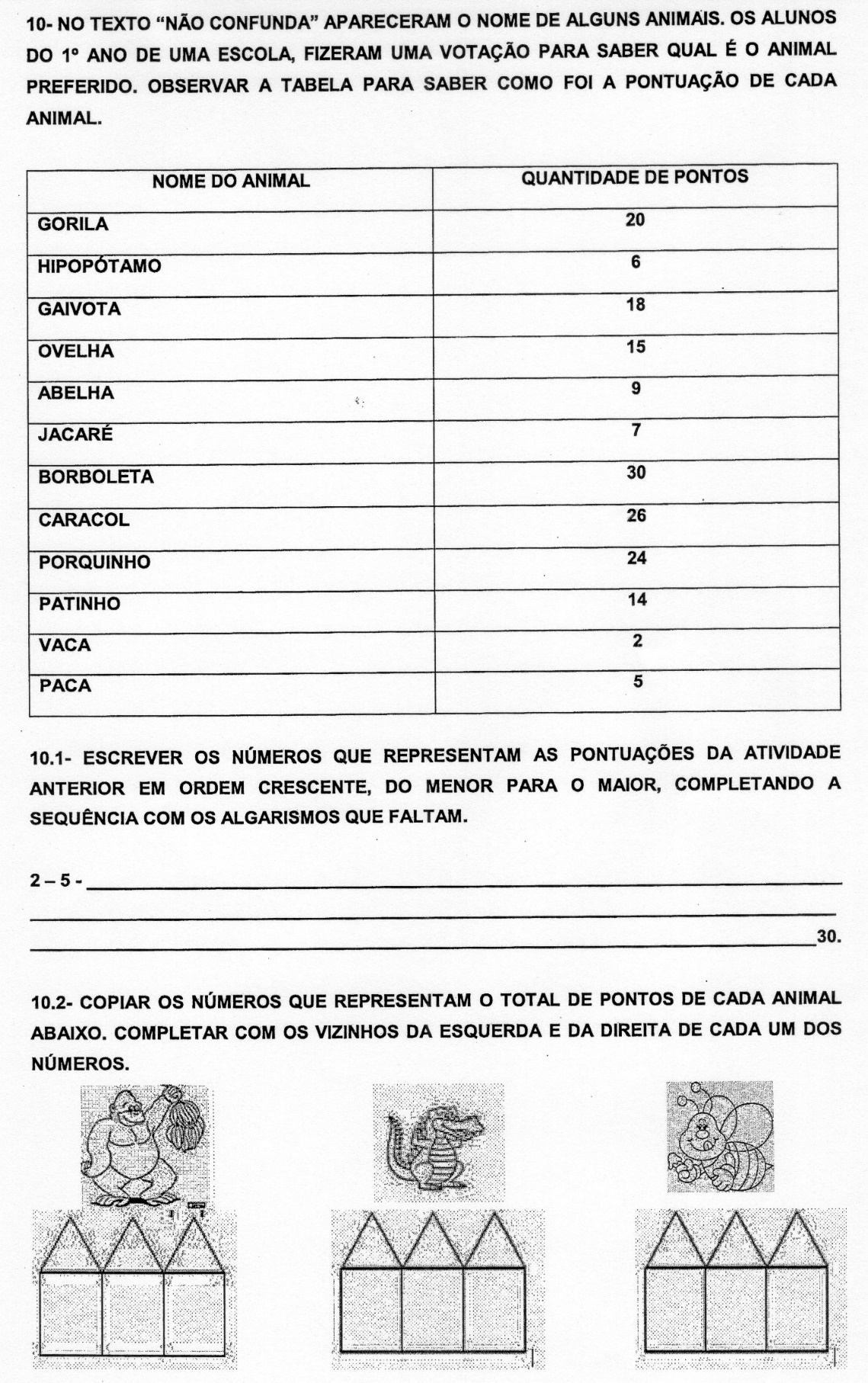 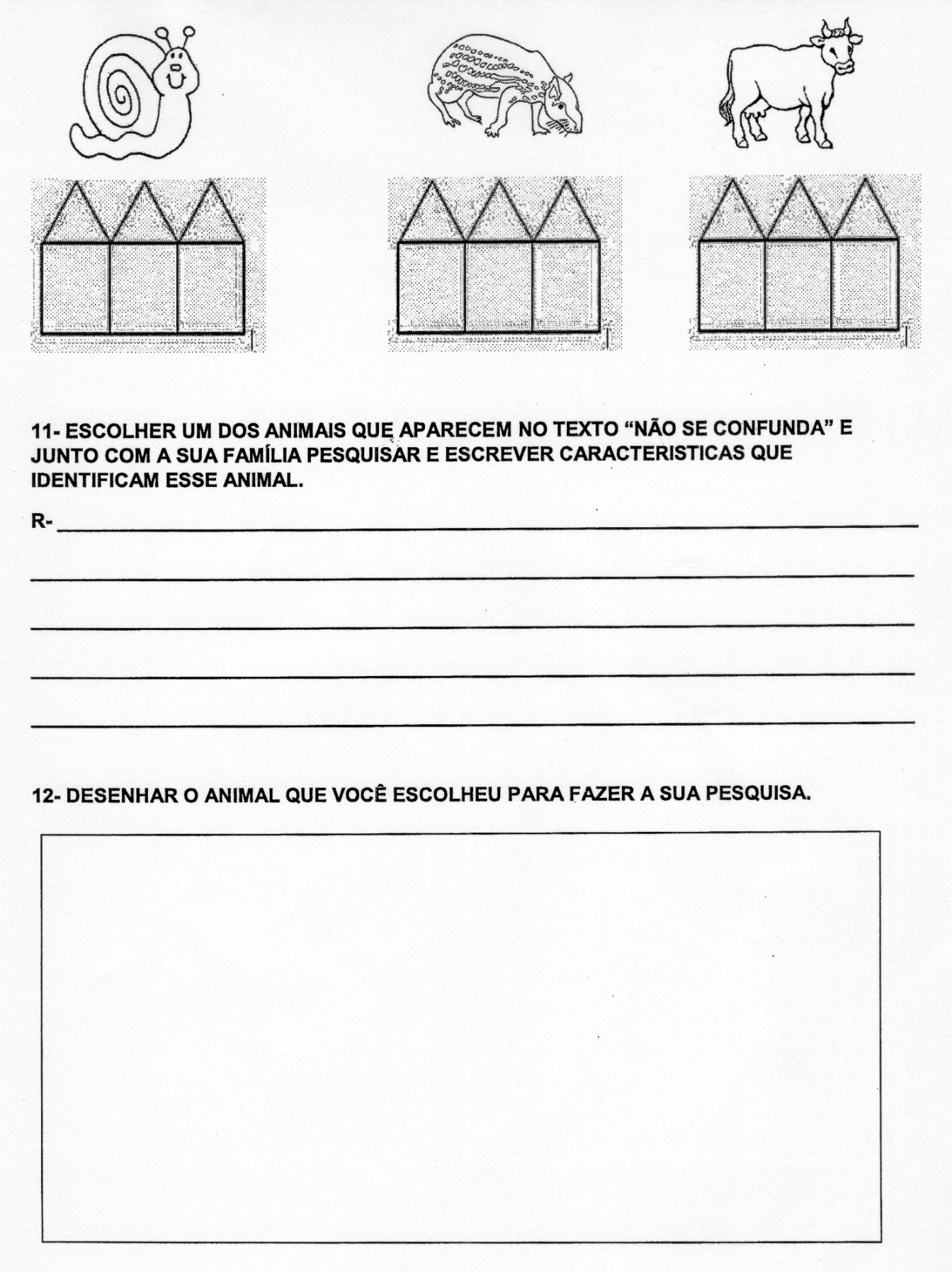 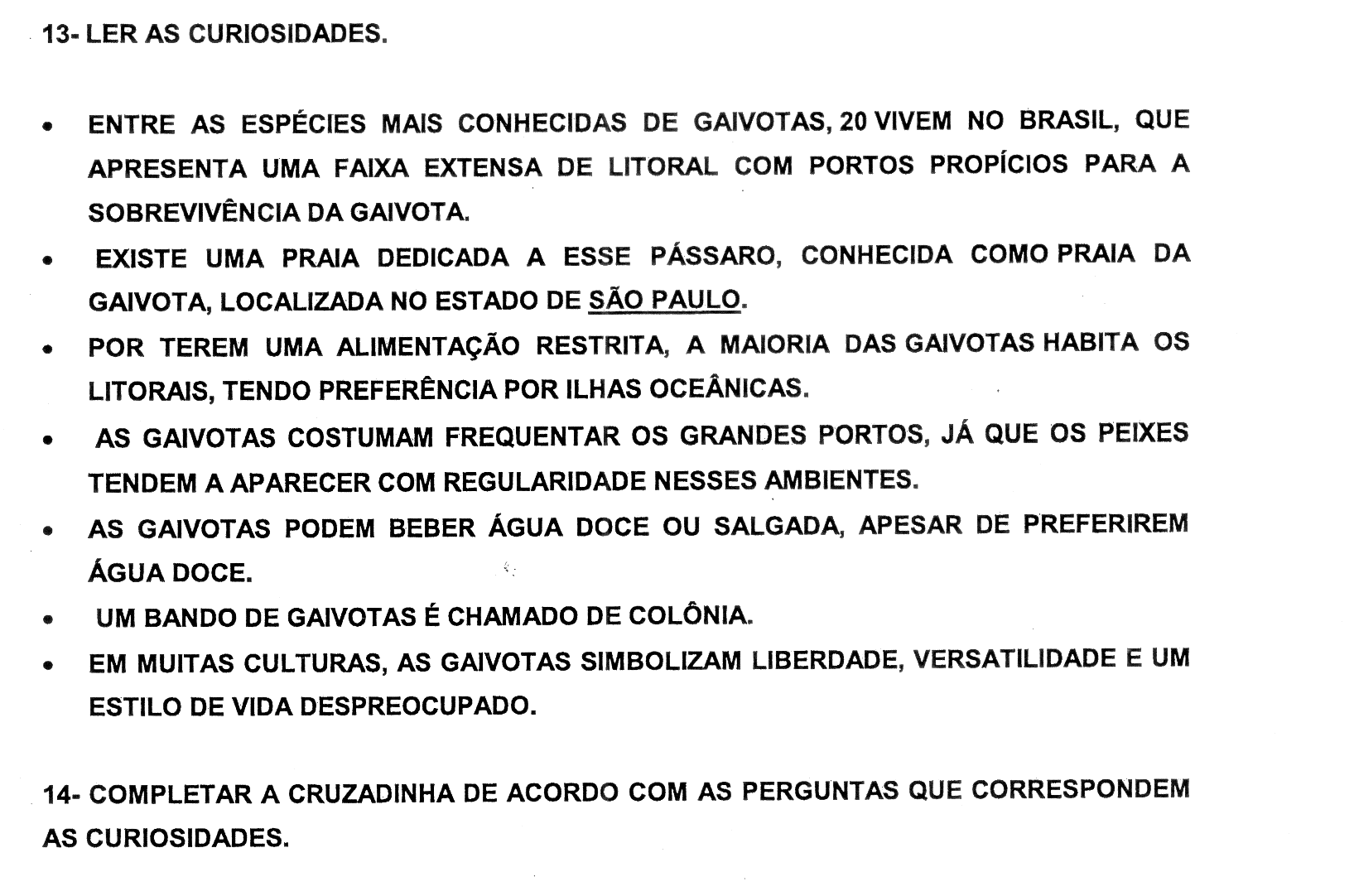 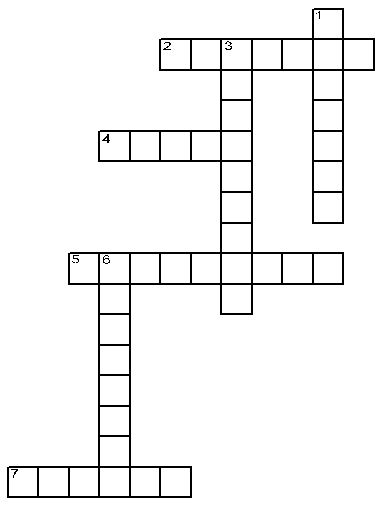 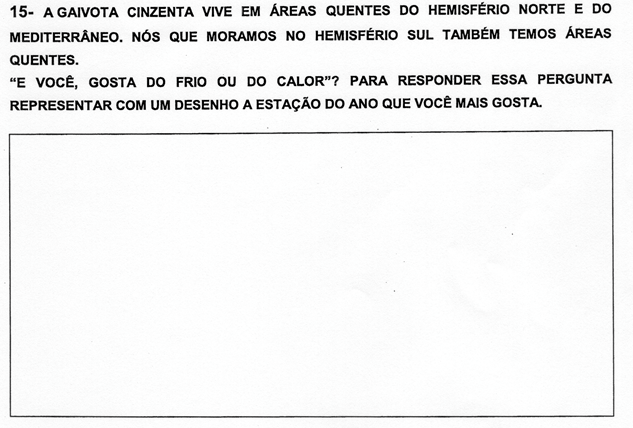 5-SABENDO QUE AS GAIVOTAS PODEM BEBER ÁGUA DOCE OU SALGADA, QUAL DAS DUAS É DE SUA PREFERÊNCIA?4- QUAL SERIA O ALIMENTO ENCONTRADO PELA GAIVOTA NOS GRANDES PORTOS?3- AS GAIVOTAS ALÉM DE VERSATILIDADE E UM ESTILO DE VIDA DESPREOCUPADO, QUAL É O OUTRO SÍMBOLO QUE AS REPRESENTAM?1- AS GAIVOTAS TÊM ALIMENTAÇÃO RESTRITA, QUAL É O LUGAR QUE COSTUMAM HABITAR PARA ENCONTRAR O SEU ALIMENTO?6- COMO SE CHAMA A PRAIA QUE RECEBEU HOMENAGEM DEDICADA AO NOME DE UM PÁSSARO?2- COMO É CHAMADO UM BANCO DE GAIVOTAS?7- EM QUE PAÍS SE ENCONTRA A MAIOR QUANTIDADE DE ESPÉCIES DE GAIVOTAS?